ESCOLA MUNICIPAL DE EDUCAÇÃO BÁSICA AUGUSTINHO MARCONDIRETORA: TATIANA M. BITTENCOURT MENEGATASSESSORA TÉCNICA PEDAGÓGICA: MARISTELA BORELLA BARAUNAASSESSORA TÉCNICA ADMINISTRATIVA: MARGARETE PETTER DUTRAPROFESSORA: JAQUELINE DEMARTINI	Atividade de Inglês- 3º ano	Catanduvas, May 21st 2020Today is ThursdayMY DAY – MEU DIAObserve as imagens abaixo sobre as partes do dia. (Não precisa copiar no caderno).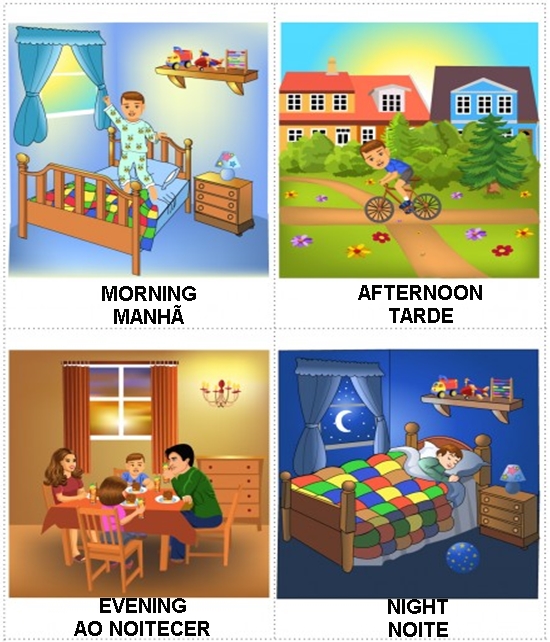 Vamos ouvir algumas músicas sobre as partes do dia!Daily routine song - all in a day:  https://www.youtube.com/watch?v=ckkjwk1hrk0Different times of the day: https://www.youtube.com/watch?v=gqnavxycr_o&t=34sATIVIDADE 1 – Agora é a sua vez! Represente com um desenho o que você costuma fazer em cada período do seu dia. 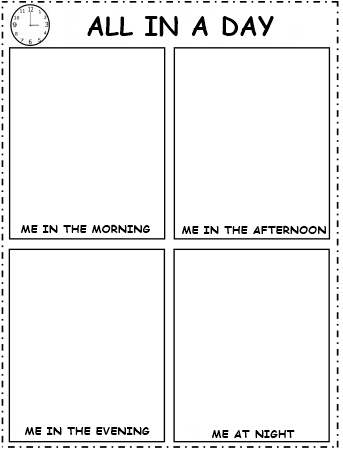 